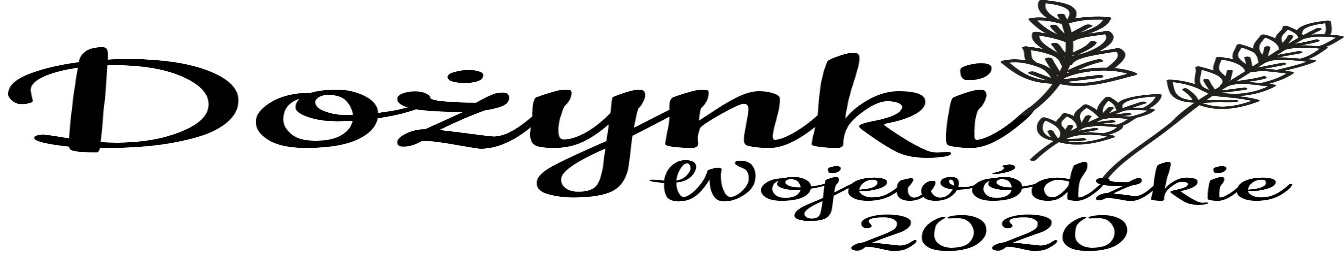 KONKURS NA WIENIEC DOŻYNKOWYKARTA ZGŁOSZENIAPowiat …………………………………………………………………………………………1. Konkurs wieńca dożynkowegoWieniec tradycyjny / współczesny* wykonany przez: ………………….……………………………………………………………………………..….…………………………………………………………………………………………………....................Miejscowość……..…………………………… Gmina ………….……………………………….......(koniecznie proszę zamieścić informację o wieńcu – sposobie wykonania, formie, materiałach, wykonawcach, etc., do zapowiedzi w trakcie przedstawiania delegacji wieńcowej) …………………………………………………………………………………………………............…………………………………………………………………………………………………............………………………………………………………………………………………………………………………………………………………………………………………………………………………………………………………………………………………………………………………………………………………………………………………………………………………………………………………………………………………………………………………………………………………………………………………………………………………………………………………………2. Skład delegacji wieńcowej uczestniczącej w dożynkach ilość osób ………………..osoba i nr telefonu do kontaktu……………………………………………………………………….3. Kartę zgłoszenia prosimy przesłać na adres e-mail: dozynki.lubelskie2020@gmail.com             lub na adres:Wojewódzki Ośrodek Kultury, ul. Dolna Panny Marii 3, 20-010 Lublin (tel. 81 532-42-08, fax 81 532-37-75) w terminie do 24 sierpnia 2020 rokuOsoba odpowiedzialna za konkurs na wieniec dożynkowy:…………………………………………………………….* niepotrzebne skreślić 